1. Диктант выучить наизусть. Петь с дирижированием (затакт!).2. Письменно построить МVII7 (только в натуральном виде мажора) и УмVII7 (в гармонических видах мажора и минора) с разрешением через D65 в тоническое трезвучие в  В-dur и g-moll,  D-dur и h-moll. 3. Вспомните, выучите, что вводные септаккорды (и малый вводный в натуральном мажоре, и уменьшенные вводные в гармоническом мажоре и миноре) относятся к D-товой группе аккордов - в составе этих аккордов есть вводная VII ступень, которая является признаком доминантовости (обладает самым сильным тяготением к тонике).Таким образом, гармонические обороты с последовательностью аккордов Т - Ум(М)VII7 - D65 - T53, являются автентическими. Выучите последовательность аккордов и название этих оборотов.4. Играть и петь (будете сдавать на оценку) построенные автентические обороты в заданных тональностях. 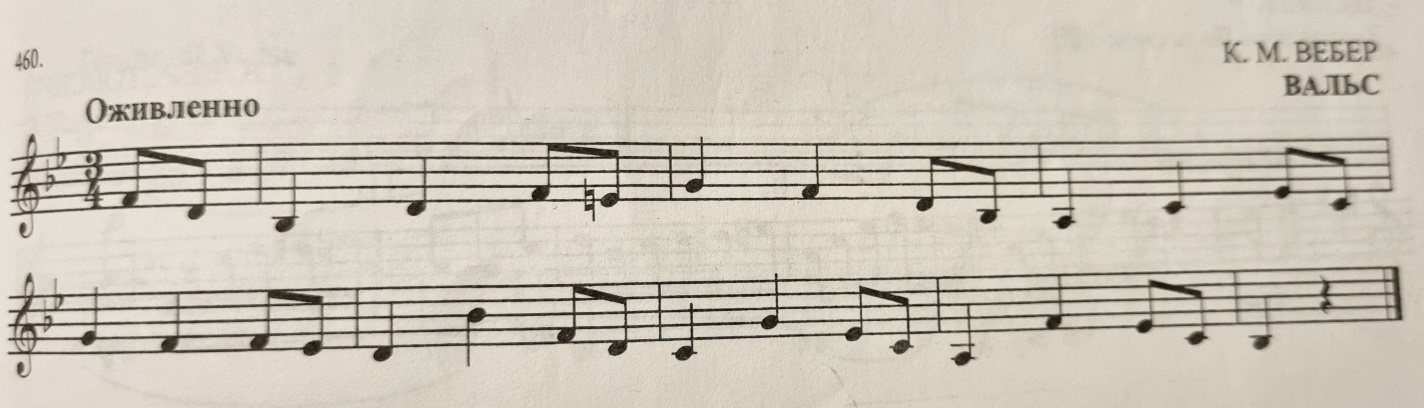 